ПРОЕКТ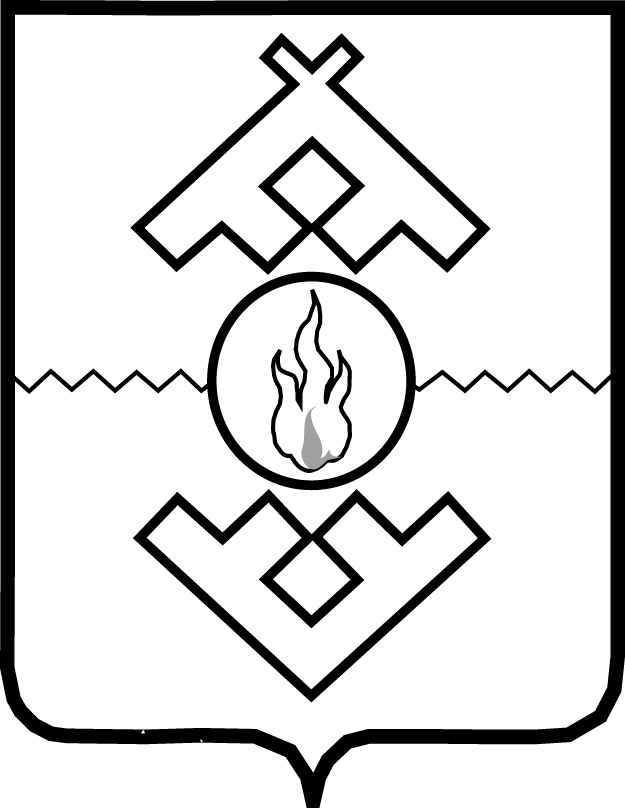 Администрация Ненецкого автономного округаПОСТАНОВЛЕНИЕ от ________________________ № _______г. Нарьян-МарОб утверждении случаев осуществления банковского сопровождения контрактов, предметом которых являются поставки товаров, выполнение работ, оказание услуг для обеспечения нужд Ненецкого автономного округаВ соответствии со статьёй 35 Федерального закона от 05.04.2013 
№ 44-ФЗ «О контрактной системе в сфере закупок товаров, работ, услуг для обеспечения государственных и муниципальных нужд», статьёй 37 Устава Ненецкого автономного округа, законом Ненецкого автономного округа от 06.01.2005 № 542-оз «Об Администрации Ненецкого автономного округа и иных органах исполнительной власти Ненецкого автономного округа» Администрация Ненецкого автономного округа ПОСТАНОВЛЯЕТ:1. Утвердить случаи осуществления банковского сопровождения контрактов, предметом которых являются поставки товаров, выполнение работ, оказание услуг для обеспечения нужд Ненецкого автономного округа согласно Приложению к настоящему постановлению.2. Настоящее постановление вступает в силу с 1 июля 2014 г.ГубернаторНенецкого автономного округа	      	          	                             И.Г. ФёдоровПриложениек постановлению АдминистрацииНенецкого автономного округаот ____________________ № ____«Об утверждении случаев осуществления банковского сопровождения контрактов, предметом которых являются поставки товаров, выполнение работ, оказание услуг для обеспечения нужд Ненецкого автономного округа»Случаи осуществления банковского сопровождения контрактов, предметом которых являются поставки товаров, выполнение работ, оказание услуг для обеспечения нужд Ненецкого автономного округаУсловие о банковском сопровождении контрактов, предметом которых являются поставки товаров, выполнение работ, оказание услуг для обеспечения нужд Ненецкого автономного округа, устанавливается в следующих случаях:предметом контракта являются поставки товаров, оказание услуг в случае, если начальная (максимальная) цена контракта превышает 
10 млн. руб. и условиями контракта предусматривается выплата аванса;предметом контракта является выполнение работ по строительству, реконструкции, в том числе с элементами реставрации, технического перевооружения, капитальному ремонту объектов капитального строительства и начальная (максимальная) цена контракта превышает 
10 млн. руб._____________